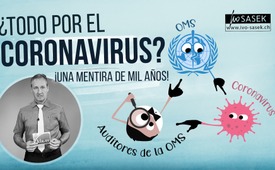 ¿Todo por el coronavirus? ¡Una mentira milenaria!  (por Ivo Sasek)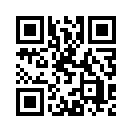 Cualquiera que escuchara ayer las noticias de SRF pensaría: "Por fin esta verdad ha llegado también a los principales medios". Porque allí se atestigua claramente: "La crisis humanitaria debida al coronavirus podría haberse evitado. Esta es la conclusión de un grupo independiente de expertos nombrado por la Organización Mundial de la Salud". Pero quien piense que esto resuelve claramente la cuestión de la culpabilidad se equivoca. Los "auditores autoelegidos de la OMS" conocen su trabajo: ¡El coronavirus debe seguir siendo culpable!“En Italia se ha producido el primer muerto por coronavirus…”
“A causa del coronavirus el primer ministro indio ha decretado el confinamiento a nivel nacional”
“Debido a la crisis del coronavirus, los respiradores escasean en Suiza”
“Debido a la pandemia del coronavirus las pequeñas y medianas empresas están en apuros”
“Debido a la pandemia del coronavirus la mitad de los puestos de trabajo pueden peligrar en África”
“La conferencia climática de la ONU ha tenido que ser cancelada debido a la pandemia del coronavirus. Se celebrará en los próximos años”
“Hoy es un festivo en el que en China tradicionalmente se recuerda a los muertos. Sin embargo, debido al coronavirus, las personas no podrán ir a los cementerios”.
“Debido a la pandemia del coronavirus, el Parlamento ha tenido que suspender las sesiones de primavera en marzo”.
"El Ramadán, que comienza hoy, será diferente en muchos lugares a causa del coronavirus ... Las mezquitas permanecerán cerradas, la ruptura del ayuno en público estará prohibida".
Ya no soporto escuchar esta frase. Que desde hace más de un año se repite machaconamente a la población como un mantra, a nivel mundial, cada día, prácticamente cada hora. He hecho las siguientes búsquedas en Internet:
•  Depresión por coronavirus
•  Actividad profesional interrumpida por coronavirus
•  Empresas cerradas por coronavirus
•  Dificultades económicas por coronavirus
•  La policía del cantón de Thurgau recauda 1,5 millones de francos menos por el coronavirus
•  Dramático incremento de suicidios por el coronavirus
•  Muchos más muertos de hambre por el coronavirus
•  El turismo perjudicado por el coronavirus
•  El Ferrocarril rético se queja de los números rojos por culpa del coronavirus
•  Ferrocarriles Federales Suizos con pérdidas récord de 45,8 millones de francos por el coronavirus.
•  La Iglesia recolecta menos por el coronavirus
•  Turistas varados en el extranjero por culpa del coronavirus
•  Vida pública restringida a causa del coronavirus
•  Cambio de profesión debido al coronavirus
•  Autoridades fiscales: faltan miles de millones debido al coronavirus
•  No hay tareas escolares debido al coronavirus
•  Mercados navideños cerrados por el coronavirus
•  Oleada de despidos por culpa del coronavirus
•  Las líneas aéreas con déficits terribles: ¡la culpa es del coronavirus!
Estas son, por así decirlo, expresiones reunidas en unos minutos. Y hay unos miles más de ellas. Los medios repiten el mantra “a causa del coronavirus” incesantemente, varias veces a la hora. ¡Este es el hecho!
Brevemente: sobre todo y ante todo, lo que realmente nos está haciendo polvo, son los gritos de la política y la prensa: “a causa del coronavirus”. Tanto da si se trata de la destrucción de toda la economía mundial o sobre la eliminación de todo nuestro comportamiento social. También da igual si desaparecen todos nuestros recursos y la cultura que hemos creado, si desaparecen todos nuestros derechos básicos, las constituciones se han vuelto ineficaces: ante cualquier destrucción se dice brevemente: “por el coronavirus”.
Pero vosotros sabéis cuál es la verdad: ¡en absoluto se debe al coronavirus! Todo es sencillamente por la política, por la política del coronavirus. No es que por el coronavirus haya más depresiones, como se dice, sino como consecuencia de la política contra el coronavirus.
No por el coronavirus han sido destruidos todos los empleos, sino a causa de la política del coronavirus.
No por el coronavirus se han cerrado fábricas, sino por la política del coronavirus
No por el coronavirus se estanca todo el mundo en dificultades económicas, sino sencillamente por la política del coronavirus. Es así.
Y así ocurre en todos los ámbitos de desgracias donde escribimos “por el coronavirus”. Pero repito: Todo se consuma no por el coronavirus, sino por la política del coronavirus. Que esta verdad se repita en el futuro a cada minuto del día al igual que esta falsa propaganda, que afirma a modo de mantra que todo se va al garete "por culpa del coronavirus".
Quien hoy, 14 de mayo, haya oído las noticias de las 8 en SR1, ya desde las primeras palabras habrá pensado: “Genial, por fin ha llegado esta verdad a los medios”, pues allí se decía, cito textualmente: “La crisis humanitaria causada por el coronavirus podría empezar a desaparecer. A esta conclusión ha llegado un grupo de expertos independientes creado por la OMS”. Claro, quien piense que por fin la verdad ha salido a la luz, comete un craso error. Es imposible si es la propia OMS quien ha creado ese grupo de expertos. ¡Es imposible! Probablemente por eso el copresidente de este organismo auto-elegido afirma en la siguiente frase, y cito: "La situación actual podría haberse evitado si la OMS hubiera declarado antes una emergencia sanitaria mundial". De la dramática escalada de la crisis -dijo- y cito de nuevo: "Es responsable un cóctel tóxico de vacilación y malas decisiones estratégicas". Fin de la cita.
Mirad: a primera vista, por supuesto, uno podría pensar que el reproche a este organismo era una prueba segura de que se trataba realmente de un grupo de expertos independientes. Al fin y al cabo, es evidente que han testificado contra la OMS, pero sólo a primera vista, como si la OMS fuera la culpable de una crisis humanitaria mundial completamente innecesaria. Sin embargo, en la práctica ocurre exactamente lo contrario. El elemento fundamental es que este grupo, a pesar de lo que parecen ser duras acusaciones, ¡no ha hecho más que confirmar, y de hecho, reforzar a la OMS en su camino equivocado! ¿Lo entendéis? Porque el objeto de la investigación no era, en modo alguno, la afirmación fundamental de que... más del 90 % de las personas infectadas se recuperaron por sí mismas en muy poco tiempo. Si realmente hubiera habido un equipo de expertos independiente para la investigación de la OMS, como los conocemos aquí en Kla.TV, habrían concretado un poco más sus acusaciones y cimentado con firmeza lo siguiente, si realmente hubieran sido independientes, habrían dicho: “Como la Covid-19 desde el principio hasta ahora ha demostrado no afectarnos mucho más severamente que, por ejemplo, una gripe de leve a moderada, bueno, en algunas zonas incluso más fuerte, cualquier dramatización y alarmismo de la A a la Z era innecesario”. Así lo habrían condenado. La histeria covid generada, con todas las consecuencias destructivas debido a los bloqueos, etc., solo pueden señalarse como la pandemia de los intereses de las farmacéuticas. PUNTO. ¡Así habría ocurrido!
Brevemente: como esta crisis mundial no se ha producido a causa del coronavirus, sino sencillamente a causa de los políticos manipulados por las farmacéuticas y las finanzas, por supuesto, esta emergencia no puede eliminarse con una vigilancia total de los pueblos y sus virus. ¿Cómo entonces? Pues con la vigilancia total de todos los intereses políticos y de todos los grupos de presión farmacéuticos y con fines de lucro.
Si un médico, por ejemplo, impusiera aplicar quimioterapia nociva a personas sanas por un oculto afán de lucro, no se estaría ayudando a estas personas maltratadas si, además, se las obligara por ley a estar permanentemente bajo el control total de ese mismo médico. Así de absurda es la situación.
Pero los mismos políticos cargados de conflictos de intereses que forzaron toda esta catástrofe económica en primer lugar están martilleando de nuevo a la comunidad mundial en este momento con que no puede o no habrá una salida de los bloqueos sin un rastreo de contactos aún más fluido. 
En otras palabras, cualquiera que se niegue a ser envenenado con estas vacunas, que se ha visto que son mortalmente peligrosas, debería estar bajo continua vigilancia en el futuro --en todas partes, dicen, a cada paso, y sin descanso--. En Alemania, a las personas no vacunadas o que no pueden mostrar una prueba PCR o un certificado de vacunación... ya se les prohíbe entrar en ciertas tiendas. Aquí y ahora, nuestro personal lo ha vivido estos días. De forma típicamente masónica, arrastrándonos al principio de forma gradual, primero han prohibido el acceso a las industrias no esenciales, como peluqueros y similares. ¡Así es como hacen siempre!
¡Son globos sonda! ¿comprenden? Pero es sólo cuestión de tiempo que estas exclusiones, aplicadas bajo coacción, se extiendan cada vez más a todos los comercios, incluso a las tiendas de comestibles y similares. Eso significa que ya no se podrá comprar y vender sin esa maldita marca, sin su etiqueta y su aprobación. En unos minutos les expondré mi predicción al respecto, que seguramente se volverá a cumplir:
Porque quien esté algo familiarizado con estos diabólicos y manipuladores poderes en la sombra, ya puede tener por seguro que finalmente también obligarán a todas las personas vacunadas a someterse a una dictadura de vigilancia permanente, escuchad bien --¡a pesar de la vacunación, e incluso a pesar de las vacunaciones múltiples! Es mejor que me creais. Un oído entrenado en el discernimiento puede escucharlo en las noticias diarias. No sé... ¿quieren probarlo gratis?
Lo que el Diputado Federal Alain Berset, por ejemplo, opinó el 12 de mayo en la conferencia de prensa de Radio Pilatus, ciertamente sólo de pasada, sobre grupos privados de personas, tiene ciertamente un carácter de señal para todos los futuros vacunados. ¿Qué dijo? Puede que Berset lo haya revelado ahí sin querer. Dijo: que también deberá mantenerse la distancia personal, incluso cuando todas las personas presentes estén vacunadas. ¿Lo oyen? Por supuesto, alguien dirá ahora: eso sólo se aplica a los círculos privados. ¡No! Ahí lo tienen, a pesar de la vacunación la cosa sigue, no para. Seguramente uno se preguntará con razón: ¿Y eso por qué? Si las vacunas lo son todo, ¿quieren decir todo? ¿Como es que, a pesar de la vacunación de todos, hay que seguir manteniendo la distancia personal?. Sí, ¿y cuánto más? ¿Cuál es el criterio para el final de estas medidas torturadoras? La palabra mágica la pronunció la misma emisora en sus noticias de las 8 del 13 de mayo. Después de que Casimir Platzer, presidente de Gastro Suisse, se alegrara de lo aliviado que estaba el sector gastronómico por la apertura de los restaurantes, no podía dejar de subrayar lo crucial que era la aplicación consecuente de las medidas de seguridad ordenadas. Todo dependerá de que los clientes sean lo suficientemente conscientes de la recogida de datos sin fisuras. ¿Lo oyes? ¡Ahí está! Esta es la madre del cordero. El gran y crítico objetivo no es todavía la cobertura de vacunación –ello es sólo un medio para un fin, como sigo diciendo--. ¿Cuál es el fin, entonces? El objetivo es la vigilancia total y continuada de todos los ciudadanos de la tierra, incluidos todos los vacunados y todos los multi-vacunados. Más vale que lo crean. Siempre ha estado en la agenda de estos políticos de alto ego cuyo fin último es tener a todos los humanos bajo su control total. Es así de sencillo.
Así que les digo que no se equivoquen, especialmente todos los que ahora están de rodillas apresurándose a vacunarse para poder ser libres cuanto antes. No se equivoquen. Desgraciadamente, no ven lo que realmente está ocurriendo, porque siempre se preocupan sólo de vuestra propia ventaja. Por eso os digo a todos vosotros, los que sólo queréis sacar vuestra propia cabeza de la soga a toda prisa: al final seréis vosotros los engañados varias veces. Si eso os ocurriera, lo que también han advertido otros virólogos y desarrolladores de vacunas de primera línea, y entonces quedaréis afectados por la vacuna para el resto de vuestras vidas, entonces, por un lado, ningún tribunal de este mundo os hará justicia y, por otro, la libertad y la normalidad prometidas seguirán sin regresar a vosotros. Así es y así será, pues estas fuerzas que han provocado todo este desastre, no tenían en ningún momento entre sus planes el regreso a la normalidad y a vuestra libertad. Entendedlo, suena duro, pero desgraciadamente es la verdad.
El siguiente gran objetivo es la vigilancia total y el dominio de todo ciudadano de la tierra. Por lo tanto, con el pretexto de la pandemia, están eliminando a las pequeñas y medianas empresas, y lo están haciendo de forma bastante deliberada. Lo notaréis a medida que avance la pandemia. Trabajan codo con codo para abolir el dinero en efectivo para así poder concentrar todo el poder en sus propias manos. Desean que estemos totalmente esclavizados por sus tecnologías y sistemas de vigilancia. Cualquiera que se resista a ellos, también podría decirse que políticamente incorrecto, podrá ser aislado en el futuro, puesto en cuarentena, bajo arresto domiciliario e incluso puede ser expropiado sin ningún problema con sólo pulsar un botón. ¡Es un verdadero problema! Todo se reduce a la vigilancia total, tenedlo en cuenta. 
Si no detenemos y vencemos ahora a esta secta, que yo llamo sencillamente la secta de la dominación mundial, el mundo entero bailará agónicamente al son de su música, totalmente. Pero no será bailando al son con el que han mentido al mundo. Será la sintonía de un etiquetado sectario intransigente, es decir, el marcado, el despojo y la esclavitud, hasta el final. Este es el problema. La Biblia ha  designado este proceso de marcado como el pinchazo o marca de la bestia. El hecho de que se haga mediante el pasaporte verde, el certificado de vacunación, la aplicación o el chip no tiene ninguna importancia en sí mismo. 
Recapitulemos de nuevo: todo este desastre no es por culpa del coronavirus, es por culpa de los políticos corruptos y por sus políticas del lobby farmacéutico. Dado que la miseria actual ha sido causada por la política de siempre, lógicamente no es posible acabar con esa miseria mediante nuestra vigilancia o control total de cualquier virus.
La actual catástrofe mundial sólo y únicamente puede terminar poniendo bajo una estricta vigilancia a todos los políticos corruptos y manipuladores. Debemos entenderlo. Cada ciudadano de la tierra, que por lo tanto adquiere ingenuamente estas tecnologías de rastreo de contactos forzados, ¡financia con ello su propia vigilancia y encarcelamiento total! Sin embargo, no acabará con la crisis de ninguna manera. Por lo tanto, todos los que egoístamente sólo quieren sacar la cabeza de la soga lo más rápidamente posible, sencillamente se están solidarizando con las fuerzas que han planeado esta catástrofe mundial y la han forzado por puro egoísmo. Quien obedece a estos criminales, afirmo que los está apoyando con condescendencia y es por tanto culpable de complicidad. 
Pero en cuanto nos unamos e insistamos en que no el pueblo ni ningún virus, sino sencillamente los políticos descarriados junto con sus manipuladores podremos denunciarlos y vigilarlos a fondo, sólo así el fantasma se acabará en muy poco tiempo, y la comunidad mundial volverá a ser verdadera y permanentemente libre. Entonces volverá algo más que la normalidad habitual. De eso estoy convencido. En todo el mundo la gente volverá a saltar y bailar de alegría. El pueblo liberado se abrazará en señal de agradecimiento. Esa es mi predicción. Les hablarán a sus hijos y a los hijos de sus hijos sobre cómo los pueblos de principios del siglo XXI unieron sus fuerzas para arrancar su mundo del control total de una secta de dominación mundial en el último momento. Y sus nietos y bisnietos se asombrarán y dirán con admiración: ¡Vaya, abuelo, abuela, estoy tan orgulloso de vosotros! Gracias por luchar por mí, por dejarme vivir en este mundo hermoso y libre. Porque las generaciones posteriores a nuestra victoria –lo creo firmemente-- no sabrán nada más de todo aquello por lo que hemos sufrido y llorado tantas veces.

Soy Ivo Sasek y llevo 44 años ante Diós.de is.Fuentes:-Esto también podría interesarle:---Kla.TV – Las otras noticias ... libre – independiente – no censurada ...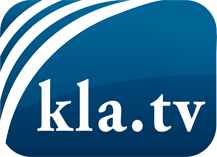 lo que los medios de comunicación no deberían omitir ...poco escuchado – del pueblo para el pueblo ...cada viernes emisiones a las 19:45 horas en www.kla.tv/es¡Vale la pena seguir adelante!Para obtener una suscripción gratuita con noticias mensuales
por correo electrónico, suscríbase a: www.kla.tv/abo-esAviso de seguridad:Lamentablemente, las voces discrepantes siguen siendo censuradas y reprimidas. Mientras no informemos según los intereses e ideologías de la prensa del sistema, debemos esperar siempre que se busquen pretextos para bloquear o perjudicar a Kla.TV.Por lo tanto, ¡conéctese hoy con independencia de Internet!
Haga clic aquí: www.kla.tv/vernetzung&lang=esLicencia:    Licencia Creative Commons con atribución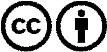 ¡Se desea la distribución y reprocesamiento con atribución! Sin embargo, el material no puede presentarse fuera de contexto.
Con las instituciones financiadas con dinero público está prohibido el uso sin consulta.Las infracciones pueden ser perseguidas.